Российская ФедерацияКемеровская областьБеловский муниципальный районадминистрация Беловского муниципального районаРАСПОРЯЖЕНИЕот 15 января 2018г.№ 17с.ВишневкаБеловский районО функционировании Беловского районного звена территориальной подсистемы единой государственной системы предупреждения и ликвидации чрезвычайных ситуаций Кемеровской областиВ соответствии с Федеральными законами от 21.12.1994№ 68-ФЗ «О защите населения и территорий от чрезвычайных ситуаций природного техногенного характера»,от 12.02.1998 № 28-ФЗ «О гражданскойобороне»,от 06.10.2003 № 131-ФЗ «Об общих принципах организации местного самоуправления в Российской Федерации», постановлениями Правительства Российской Федерации от 30.12.2003 № 794 «О единой государственной системе предупреждения и ликвидации чрезвычайных ситуаций», от 08.11.2013№1007«Осилах и средствах единой государственной системыпредупреждения и ликвидации чрезвычайных ситуаций», Законом Кемеровской области от 02.11.1998 № 50-ОЗ «О защите населения и территории Кемеровской области от чрезвычайных ситуаций природного и техногенного характера», постановлением Коллегии Администрации Кемеровской области от 28.12.2012 № 620 «Отерриториальной подсистеме единой государственной системы предупреждения и ликвидации чрезвычайных ситуаций Кемеровской области»:1. Создать службы Беловского районного звена территориальной подсистемы единой государственной системы предупреждения и ликвидации чрезвычайных ситуаций Кемеровской области (далее – службы РСЧС Беловского муниципального района).2.Утвердить:2.1. Перечень служб РСЧС Беловского муниципального района согласно приложению 1 к распоряжению;2.2. Состав сил и средств служб РСЧС Беловского муниципального района согласно приложению 2 к распоряжению.3. Базовой основой служб РСЧС Беловского муниципального района определить структурныеподразделения администрации Беловского муниципального района, а в случаях, предусмотренныхфедеральным законодательством, территориальные органы федеральных органов исполнительной власти,органов исполнительной власти Кемеровской области,осуществляющих свою деятельность на территории Беловского муниципального района (по согласованию).4. Назначить руководителями служб РСЧС Беловского муниципального района руководителейсоответствующих структурных подразделенийадминистрации Беловского муниципального района и территориальных органов федеральных органовисполнительной власти, органов исполнительной власти Кемеровской области, осуществляющих своюдеятельность на территории Беловского муниципального района, в чьи полномочия входят вопросы предупреждения и ликвидации чрезвычайных ситуаций (по согласованию).5. Руководителям служб РСЧС Беловского муниципального района определитьдежурные диспетчерские службы(далее – ДДС), либо уполномоченное должностное лицо службы РСЧС Беловского муниципального района (при отсутствии ДДС), ответственные(ответственное) за организацию взаимодействия с Единой дежурно-диспетчерской службой Беловского муниципального района (далее – ЕДДС Беловского муниципального района).6. Начальнику МКУ «Управление по делам гражданской обороны и предупреждению чрезвычайных ситуаций» Беловского муниципального района (Буймов Е.Ю.):6.1. включить руководителей служб РСЧС Беловского муниципального района в состав комиссии по предупреждению и ликвидации чрезвычайных ситуаций и обеспечению пожарной безопасности Беловского муниципального района (далее – КЧС и ОПБ Беловского муниципального района);6.2. создать рабочие группы в составе КЧС и ОПБ Беловского муниципального районапо количеству службРСЧСБеловского муниципального района, в состав которых включить представителей подразделений администрацииБеловского муниципального района,территориальных органов федеральных органов исполнительной власти, органов исполнительной власти Кемеровской области,организаций, осуществляющих реагирование на риски чрезвычайных ситуаций на территории Беловского муниципального района(по согласованию).6.3. в режиме функционирования чрезвычайной ситуации определить рабочие группы основой созданиямежведомственного оперативного штаба по ликвидации чрезвычайной ситуации, согласно закрепленным рискам.Руководство межведомственным оперативным штабом в период его работы возложить на заместителя главы Беловского муниципального района, курирующего соответствующую службу (службы) РСЧС Беловского муниципального района.7. При отсутствии угрозы возникновения чрезвычайной ситуации службы РСЧС Беловского муниципального района функционируют в режиме повседневной деятельности.8. Решением главы Беловского муниципального района для служб РСЧС Беловского муниципального района может устанавливаться один из следующих режимов функционирования:- режим повышенной готовности – при угрозе возникновения чрезвычайной ситуации;- режим чрезвычайной ситуации – при возникновении и ликвидации чрезвычайной ситуации.9. Решениями главы Беловского муниципального района о введении для служб РСЧС Беловского муниципального района режима повышенной готовности или режима чрезвычайной ситуации определяются:-обстоятельства, послужившие основанием для введения режима повышенной готовности или режима чрезвычайной ситуации;-границы территории, на которой может возникнуть чрезвычайная ситуация, или границы зоны чрезвычайной ситуации;-силы и средства, привлекаемые к проведению мероприятий по предупреждению и ликвидации чрезвычайной ситуации;-перечень мер по обеспечению защиты населения от чрезвычайной ситуации или организации работ по ее ликвидации;-должностные лица, ответственные за осуществление мероприятий по предупреждению чрезвычайной ситуации, или руководитель ликвидации чрезвычайной ситуации.10. При устранении обстоятельств, послуживших основанием для введения на соответствующих территориях режима повышенной готовности или режима чрезвычайной ситуации, глава Беловского муниципального района отменяет установленные режимы функционирования для служб РСЧС Беловского муниципального района.11. Основными мероприятиями, проводимыми службами РСЧС Беловского муниципального района, являются:11.1. в режиме повседневной деятельности:- осуществление ежедневного обмена информацией с ЕДДС Беловского муниципального района по линии ДДС или ответственных должностных лиц службы РСЧС Беловского муниципального района (при отсутствии ДДС);- поддержание органов управления и сил службы РСЧС Беловского муниципального района в готовности;- разработка, своевременная корректировка и уточнение планов применения сил и средств службы РСЧС Беловского муниципального района к ликвидации чрезвычайных ситуаций;-изучение потенциально опасных объектов и районов возможных чрезвычайных ситуаций, прогнозирование ожидаемых последствий чрезвычайных ситуаций;- организация постоянного наблюдения и контроля за состоянием подведомственных объектов;- создание, восполнение и поддержание в готовности резервов материальных ресурсов;- осуществление контроля за выполнением мероприятий по предупреждению и ликвидации чрезвычайных ситуаций;- формирование и ведение паспортов территорий;11.2. в режиме повышенной готовности (при угрозе возникновения чрезвычайной ситуации):- организация постоянного взаимодействия с ЕДДС Беловского муниципального района по вопросам уточнения прогноза складывающейся обстановки;- усиление наблюдения и контроля за обстановкой на подведомственных объектах и территориях;- прогнозирование возможного возникновения чрезвычайных ситуаций и их масштабов;- уточнение принятых решений и ранее разработанных планов реагирования;- уточнение планов выдвижения сил в район чрезвычайной ситуации, сроков их готовности и прибытия;- проведение дополнительных расчетов по усилению группировки сил и средств службы РСЧС Беловского муниципального района;- проверка наличия и работоспособности средств связи;- усиление смены ДДС, введение круглосуточного дежурства ответственных должностных лиц службы РСЧС Беловского муниципального района (при отсутствии ДДС) при необходимости;-приведение в готовность сил и средств, предназначенных для ликвидации чрезвычайных ситуаций, в соответствие с прогнозируемой обстановкой и уточнение им задач;- проверка готовности сил и средств службы РСЧС Беловского муниципального района к действиям по предназначению;- организация и контроль проведения подготовительных мер по возможной защите населения;11.3. в режиме чрезвычайной ситуации:-оповещение органов управления службы РСЧС Беловского муниципального района;- усиление смены ДДС, введение круглосуточного дежурства ответственных должностных лиц службы РСЧС Беловского муниципального района (при отсутствии ДДС);- организация постоянного взаимодействия с ЕДДС Беловского муниципального района по вопросам уточнения прогноза складывающейся обстановки;- приведение сил и средств службы РСЧС Беловского муниципального района в готовность к применению по предназначению;- направление сил и средств службы РСЧС Беловского муниципального района в район чрезвычайной ситуации;- прогнозирование возможной обстановки, подготовка предложений по действиям привлекаемых сил и средств и их наращиванию;- управление подчиненными силами, организация их всестороннего обеспечения в ходе проведения мероприятий по ликвидации последствий чрезвычайных ситуаций.12. Начальнику отдела информационных технологий (Кетов А.Е.) обеспечить размещение настоящего распоряжения на официальном сайте администрации Беловского муниципального районав информационно-телекоммуникационной сети «Интернет».13.Контроль за исполнением распоряжения оставляю за собой.14. Распоряжение вступает в силу со дня подписания.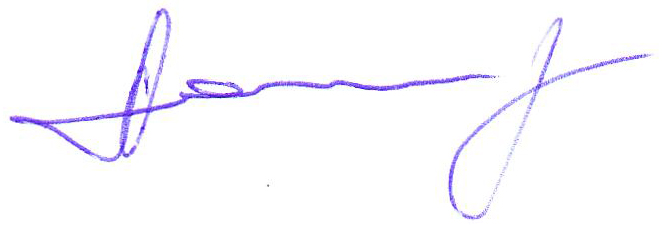 Глава района                       В.А. АстафьевПриложение 1к распоряжению администрацииБеловского муниципального районаот15 января2018 г. № 17ПЕРЕЧЕНЬслужб РСЧС Беловского муниципального районаПриложение 2к распоряжению администрацииБеловского муниципального районаот15 января 2017 г. № 17СОСТАВсил и средств служб РСЧС Беловского муниципального района№п/пНаименование службы Беловского районного звена ТП РСЧС Кемеровской областиРуководитель службы1231.Служба защиты и ликвидации ЧС на транспорте и объектах газового хозяйстваЗаместитель главы района по строительству и жилищно-коммунальному хозяйству2.Служба тушения пожаровНачальник ФГКУ «3 отряд федеральной противопожарной службы по Кемеровской области»3.Служба защиты и ликвидации ЧС на объектах жилищно-коммунального хозяйства и энергетикиЗаместитель главы района по строительству и жилищно-коммунальному хозяйству4.Служба защиты и ликвидации ЧС на объектах строительстваЗаместитель главы района по строительству и жилищно-коммунальному хозяйству5.Служба защиты лесов от пожаров, вредителей и болезней лесаНачальник территориального отдела по Беловскому лесничеству департамента лесного комплекса Кемеровской области6.Служба медицинской защиты и противоэпидемиологических мероприятийГлавный врач ГБУЗ КО «Беловская районная больница»7.Служба защиты агропромышленного комплекса, животных и растенийЗаместитель главы района по сельскому хозяйству и природопользованию8.Служба по охране окружающей среды, радиационной и химической защитеЗаместитель главы района по сельскому хозяйству и природопользованию9.Служба эвакуации и обеспечения функционирования пунктов временного размещенияЗаместитель главы района по экономике10.Служба информирования и оповещения населенияВедущий инженер Беловского района ЛТЦ г. Белово МЦТЭ г. Ленинск-Кузнецкий Кемеровского филиала ПАО «Ростелеком»11.Служба по оценке ущерба от ЧС и оказанию социальной помощи населениюПервый заместитель главы района12.Служба охраны общественного порядка и безопасности дорожного движенияНачальник Отдела МВД России по Беловскому району№
п/пНаименование 
рискаПривлекаемые органы управления, должностные лица (ФОИВ, ОИВ Кемеровской области, организаций)Дежурные службы, ответственные должностные лицаСилы и средства Беловского муниципального районаСилы и средства ФОИВ, ОИВ Кемеровской области, организацийСлужба защиты и ликвидации чрезвычайных ситуаций на транспорте и объектах газового хозяйстваСлужба защиты и ликвидации чрезвычайных ситуаций на транспорте и объектах газового хозяйстваСлужба защиты и ликвидации чрезвычайных ситуаций на транспорте и объектах газового хозяйстваСлужба защиты и ликвидации чрезвычайных ситуаций на транспорте и объектах газового хозяйстваСлужба защиты и ликвидации чрезвычайных ситуаций на транспорте и объектах газового хозяйстваСлужба защиты и ликвидации чрезвычайных ситуаций на транспорте и объектах газового хозяйстваНачальник службы: Заместитель главы района по строительству и жилищно-коммунальному хозяйствуНачальник службы: Заместитель главы района по строительству и жилищно-коммунальному хозяйствуНачальник службы: Заместитель главы района по строительству и жилищно-коммунальному хозяйствуНачальник службы: Заместитель главы района по строительству и жилищно-коммунальному хозяйствуНачальник службы: Заместитель главы района по строительству и жилищно-коммунальному хозяйствуНачальник службы: Заместитель главы района по строительству и жилищно-коммунальному хозяйству1.Риск возникновения ЧС на объектах железнодорожного транспорта, связанный с крушением пассажирского составаБеловский центр организации работы железнодорожных станций(по согласованию)Беловский центр организации работы железнодорожных станций(по согласованию)-ФГКУ «3 отряд ФПС по Кемеровской области»(по согласованию);Отдел МВД России по Беловскому району(по согласованию);ГБУЗ КО «Беловскаястанция скорой медицинской помощи»(по согласованию);Пожарный поезд на станции Белово Западно-Сибирской железной дороги(по согласованию);Восстановительный поезд на станции Белово Дирекции аварийно-восстановительных средств(по согласованию)2.Риск возникновения ЧС на объектах железнодорожного транспорта, связанный с крушением грузового составаБеловский центр организации работы железнодорожных станций(по согласованию)Беловский центр организации работы железнодорожных станций(по согласованию)-ФГКУ «3 отряд ФПС по Кемеровской области»(по согласованию);Отдел МВД России по Беловскому району(по согласованию);ГБУЗ КО «Беловская станция скорой медицинской помощи»(по согласованию);Пожарный поезд на станции Белово Западно-Сибирской железной дороги(по согласованию);Восстановительный поезд на станции Белово Дирекции аварийно-восстановительных средств(по согласованию)3.Риск возникновения ЧС на объектах железнодорожного транспорта, связанный с крушением состава с опасным грузомБеловский центр организации работы железнодорожных станций(по согласованию)Беловский центр организации работы железнодорожных станций(по согласованию)-ФГКУ «3 отряд ФПС по Кемеровской области»(по согласованию);Отдел МВД России по Беловскому району(по согласованию);ГБУЗ КО «Беловская станция скорой медицинской помощи»(по согласованию);Пожарный поезд на станции Белово Западно-Сибирской железной дороги(по согласованию);Восстановительный поезд на станции Белово Дирекции аварийно-восстановительных средств(по согласованию)4.Риск возникновения ЧС на объектах железнодорожного транспорта, связанный с аварией на железнодорожной станции или железнодорожном переездеБеловский центр организации работы железнодорожных станций(по согласованию)Беловский центр организации работы железнодорожных станций(по согласованию)-ФГКУ «3 отряд ФПС по Кемеровской области»(по согласованию);Отдел МВД России по Беловскому району(по согласованию);ГБУЗ КО «Беловская станция скорой медицинской помощи»(по согласованию);Пожарный поезд на станции Белово Западно-Сибирской железной дороги(по согласованию);Восстановительный поезд на станции Белово Дирекции аварийно-восстановительных средств(по согласованию)5.Риск возникновения кораблекрушения маломерного суднаГКУ КО «Агентство по защите населения и территории Кемеровской области»(по согласованию)ГКУ КО «Агентство по защите населения и территории Кемеровской области»(по согласованию)-ФКУ «Центр ГИМС ГУ МЧС России по Кемеровской области»(по согласованию);ГКУ КО «Агентство по защите населения и территории Кемеровской области»(по согласованию)6.Риск возникновения ЧС на объектах воздушного транспорта: вне территории населенных пунктов; на территории населенных пунктовГКУ КО «Агентство по защите населения и территории Кемеровской области»(по согласованию)ГКУ КО «Агентство по защите населения и территории Кемеровской области»(по согласованию)-ФКУ «Сибирский авиационный поисково-спасательный центр»(по согласованию);ФГКУ «3 отряд ФПС по Кемеровской области»(по согласованию);Отдел МВД России по Беловскому району(по согласованию);ГБУЗ КО «Беловская станция скорой медицинской помощи»(по согласованию)7.Риск возникновения ЧС на объектах воздушного транспорта, связанный с поиском воздушного суднаГКУ КО «Агентство по защите населения и территории Кемеровской области»(по согласованию)ГКУ КО «Агентство по защите населения и территории Кемеровской области»(по согласованию)-ФКУ «Сибирский авиационный поисково-спасательный центр»(по согласованию);ФГКУ «3 отряд ФПС по Кемеровской области»(по согласованию);Отдел МВД России по Беловскому району(по согласованию)8.Риск возникновения крупного дорожно-транспортного происшествияОтдел МВД России по Беловскому району(по согласованию)Отдел МВД России по Беловскому району(по согласованию)-ФГКУ «3 отряд ФПС по Кемеровской области»(по согласованию);Отдел МВД России по Беловскому району(по согласованию);ГБУЗ КО «Беловская станция скорой медицинской помощи»(по согласованию);Полысаевский филиал ОАО «Автодор»(по согласованию);Гурьевский филиал ОАО «Автодор»(по согласованию)9.Риск возникновения ЧС на автомобильных дорогах, связанный с нарушением транспортного сообщения между населенными пунктамиОтдел МВД России по Беловскому району(по согласованию)Отдел МВД России по Беловскому району(по согласованию)-ФГКУ «3 отряд ФПС по Кемеровской области»(по согласованию);Отдел МВД России по Беловскому району(по согласованию);Полысаевский филиал ОАО «Автодор»(по согласованию);Гурьевский филиал ОАО «Автодор»(по согласованию)10.Риск возникновения ЧС на объектах автомобильного транспорта с участием: пассажирского транспорта; транспорта, перевозящего опасные грузыОтдел МВД России по Беловскому району(по согласованию)Отдел МВД России по Беловскому району(по согласованию)-ФГКУ «3 отряд ФПС по Кемеровской области»(по согласованию);Отдел МВД России по Беловскому району(по согласованию);ГБУЗ КО «Беловская станция скорой медицинской помощи»(по согласованию);Полысаевский филиал ОАО «Автодор»(по согласованию);Гурьевский филиал ОАО «Автодор»(по согласованию)11.Риск возникновения ЧС на объектах автомобильного транспорта, связанный с заторами (заносами) на дорогахОтдел МВД России по Беловскому району(по согласованию)Отдел МВД России по Беловскому району(по согласованию)-ФГКУ «3 отряд ФПС по Кемеровской области»(по согласованию);Отдел МВД России по Беловскому району(по согласованию);Полысаевский филиал ОАО «Автодор»(по согласованию);Гурьевский филиал ОАО «Автодор»(по согласованию)12.Риск возникновения аварии автомобильного транспорта на железнодорожном переездеОтдел МВД России по Беловскому району(по согласованию)Отдел МВД России по Беловскому району(по согласованию)-ФГКУ «3 отряд ФПС по Кемеровской области»(по согласованию);Отдел МВД России по Беловскому району(по согласованию);ГБУЗ КО «Беловская станция скорой медицинской помощи»(по согласованию)13.Риск возникновения аварии автомобильного транспорта на мостахОтдел МВД России по Беловскому району(по согласованию)Отдел МВД России по Беловскому району(по согласованию)-ФГКУ «3 отряд ФПС по Кемеровской области»(по согласованию);Отдел МВД России по Беловскому району(по согласованию);ГБУЗ КО «Беловская станция скорой медицинской помощи»(по согласованию);Полысаевский филиал ОАО «Автодор»(по согласованию);Гурьевский филиал ОАО «Автодор»(по согласованию)14.Риск провала людей и техники под ледОтдел МВД России по Беловскому району(по согласованию)Отдел МВД России по Беловскому району(по согласованию)-ФГКУ «3 отряд ФПС по Кемеровской области»(по согласованию);Отдел МВД России по Беловскому району(по согласованию);ГБУЗ КО «Беловская станция скорой медицинской помощи»(по согласованию);15.Риск возникновения аварий на магистральных газопроводахНовокузнецкое линейное производственное управление магистрального газопровода ООО «Газпром Трансгаз Томск»(по согласованию)Новокузнецкое ЛПУМГ ООО «Газпром Трансгаз Томск»(120 чел., 62 ед. тех.)Диспетчер, телефон-Новокузнецкое линейное производственное управление магистрального газопровода ООО «Газпром Трансгаз Томск»(по согласованию);ФГКУ «3 отряд ФПС по Кемеровской области»(по согласованию);ГБУЗ КО «Беловская станция скорой медицинской помощи»(по согласованию)Служба тушения пожаровСлужба тушения пожаровСлужба тушения пожаровСлужба тушения пожаровСлужба тушения пожаровСлужба тушения пожаровНачальник службы: Начальник ФГКУ «3 отряд федеральной противопожарной службы по Кемеровской области»Начальник службы: Начальник ФГКУ «3 отряд федеральной противопожарной службы по Кемеровской области»Начальник службы: Начальник ФГКУ «3 отряд федеральной противопожарной службы по Кемеровской области»Начальник службы: Начальник ФГКУ «3 отряд федеральной противопожарной службы по Кемеровской области»Начальник службы: Начальник ФГКУ «3 отряд федеральной противопожарной службы по Кемеровской области»Начальник службы: Начальник ФГКУ «3 отряд федеральной противопожарной службы по Кемеровской области»1.Пожары в зданиях, сооружениях, установках (в т.ч. магистральные газопроводы) производственного назначенияФГКУ «3 отряд ФПС по Кемеровской области»(по согласованию)ФГКУ «3 отряд ФПС по Кемеровской области»(по согласованию)-ФГКУ «3 отряд ФПС по Кемеровской области»(по согласованию);Отдел МВД России по Беловскому району(по согласованию);ГБУЗ КО «Беловская станция скорой медицинской помощи»(по согласованию);Новокузнецкое линейное производственное управление магистрального газопровода ООО «Газпром Трансгаз Томск»(по согласованию)2.Пожары на объектах: жилого назначения; сельскохозяйственного назначения; торговли и питания и других объектахФГКУ «3 отряд ФПС по Кемеровской области»(по согласованию)ФГКУ «3 отряд ФПС по Кемеровской области»(по согласованию)-ФГКУ «3 отряд ФПС по Кемеровской области»(по согласованию);Отдел МВД России по Беловскому району(по согласованию);ГБУЗ КО «Беловская станция скорой медицинской помощи»(по согласованию)3.Пожары на автомобильном транспортеФГКУ «3 отряд ФПС по Кемеровской области»(по согласованию)ФГКУ «3 отряд ФПС по Кемеровской области»(по согласованию)-ФГКУ «3 отряд ФПС по Кемеровской области»(по согласованию);Отдел МВД России по Беловскому району(по согласованию);ГБУЗ КО «Беловская станция скорой медицинской помощи»(по согласованию)4.Пожары на воздушном транспортеФГКУ «3 отряд ФПС по Кемеровской области»(по согласованию)ФГКУ «3 отряд ФПС по Кемеровской области»(по согласованию)-ФГКУ «3 отряд ФПС по Кемеровской области»(по согласованию);Отдел МВД России по Беловскому району(по согласованию);ГБУЗ КО «Беловская станция скорой медицинской помощи»(по согласованию)5.Пожары в зданиях (сооружениях) жилого, административного, учебно-воспитательного, социального, культурно-досугового назначения, здравоохранения и других объектахФГКУ «3 отряд ФПС по Кемеровской области»(по согласованию)ФГКУ «3 отряд ФПС по Кемеровской области»(по согласованию)-ФГКУ «3 отряд ФПС по Кемеровской области»(по согласованию);Отдел МВД России по Беловскому району(по согласованию);ГБУЗ КО «Беловская станция скорой медицинской помощи»(по согласованию)6.Пожары (взрывы) в шахтах, подземных и горных выработкахФГКУ «3 отряд ФПС по Кемеровской области»(по согласованию)ФГКУ «3 отряд ФПС по Кемеровской области»(по согласованию)-ФГКУ «3 отряд ФПС по Кемеровской области»(по согласованию);Отдел МВД России по Беловскому району(по согласованию);ГБУЗ КО «Беловская станция скорой медицинской помощи»(по согласованию);Филиал «Кемеровский отдельный военизированный горноспасательный отряд» ФГУП «ВГСЧ»(по согласованию)7.Пожары на железнодорожном транспортеБеловский центр организации работы железнодорожных станций(по согласованию)Беловский центр организации работы железнодорожных станций(по согласованию)-ФГКУ «3 отряд ФПС по Кемеровской области»(по согласованию);Отдел МВД России по Беловскому району(по согласованию);ГБУЗ КО «Беловская станция скорой медицинской помощи»(по согласованию);Пожарный поезд на станции Белово Западно-Сибирской железной дороги(по согласованию);Восстановительный поезд на станции Белово Дирекции аварийно-восстановительных средств(по согласованию)Служба защиты и ликвидации чрезвычайных ситуаций на объектах жилищно-коммунального хозяйства и энергетикиСлужба защиты и ликвидации чрезвычайных ситуаций на объектах жилищно-коммунального хозяйства и энергетикиСлужба защиты и ликвидации чрезвычайных ситуаций на объектах жилищно-коммунального хозяйства и энергетикиСлужба защиты и ликвидации чрезвычайных ситуаций на объектах жилищно-коммунального хозяйства и энергетикиСлужба защиты и ликвидации чрезвычайных ситуаций на объектах жилищно-коммунального хозяйства и энергетикиСлужба защиты и ликвидации чрезвычайных ситуаций на объектах жилищно-коммунального хозяйства и энергетикиНачальник службы: Заместитель главы района по строительству и жилищно-коммунальному хозяйствуНачальник службы: Заместитель главы района по строительству и жилищно-коммунальному хозяйствуНачальник службы: Заместитель главы района по строительству и жилищно-коммунальному хозяйствуНачальник службы: Заместитель главы района по строительству и жилищно-коммунальному хозяйствуНачальник службы: Заместитель главы района по строительству и жилищно-коммунальному хозяйствуНачальник службы: Заместитель главы района по строительству и жилищно-коммунальному хозяйству1.Риск возникновения аварий на автономных электростанциях с долговременным перерывом электроснабжения потребителей и населенияФилиал ПАО «МРСК Сибири» - «Кузбассэнерго-РЭС» Производственное отделение «Центральные энергетические сети»(по согласованию)Филиал ПАО «МРСК Сибири» - «Кузбассэнерго-РЭС» Производственное отделение «Центральные энергетические сети»(по согласованию)-Филиал ПАО «МРСК Сибири» - «Кузбассэнерго-РЭС» Производственное отделение «Центральные энергетические сети»(по согласованию)2.Риск возникновения аварий на электроэнергетических сетях с долговременным перерывом электроснабжения основных потребителей и населенияФилиал ПАО «МРСК Сибири» - «Кузбассэнерго-РЭС» Производственное отделение «Центральные энергетические сети»(по согласованию)Филиал ПАО «МРСК Сибири» - «Кузбассэнерго-РЭС» Производственное отделение «Центральные энергетические сети»(по согласованию)-Филиал ПАО «МРСК Сибири» - «Кузбассэнерго-РЭС» Производственное отделение «Центральные энергетические сети»(по согласованию)3.Риск возникновения аварий на электросетях: 110 кВ; 0,4 кВФилиал ПАО «МРСК Сибири» - «Кузбассэнерго-РЭС» Производственное отделение «Центральные энергетические сети»(по согласованию)Филиал ПАО «МРСК Сибири» - «Кузбассэнерго-РЭС» Производственное отделение «Центральные энергетические сети»(по согласованию)-Филиал ПАО «МРСК Сибири» - «Кузбассэнерго-РЭС» Производственное отделение «Центральные энергетические сети»(по согласованию)4.Риск возникновения аварий на водозаборахООО «Энергоресурс»(по согласованию)ООО «Энергоресурс»(по согласованию)-ООО «Энергоресурс»(по согласованию)5.Риск возникновения аварий на очистных сооруженияхООО «Энергоресурс»(по согласованию)ООО «Энергоресурс»(по согласованию)-ООО «Энергоресурс»(по согласованию)6.Риск взрыва бытового газаФГКУ «3 отряд ФПС по Кемеровской области»(по согласованию)ФГКУ «3 отряд ФПС по Кемеровской области»(по согласованию)-ФГКУ «3 отряд ФПС по Кемеровской области»(по согласованию);Отдел МВД России по Беловскому району(по согласованию);ГБУЗ КО «Беловская станция скорой медицинской помощи»(по согласованию)7.Риск возникновения аварий на системах теплоснабжения, повлекших нарушение жизнедеятельности населенияООО «Энергоресурс»(по согласованию)ООО «Энергоресурс»(по согласованию)-ООО «Энергоресурс»(по согласованию)8.Риск возникновения аварий на системах водоснабженияООО «Энергоресурс»(по согласованию)ООО «Энергоресурс»(по согласованию)-ООО «Энергоресурс»(по согласованию)9.Риск возникновения аварий на канализационных сетяхООО «Энергоресурс»(по согласованию)ООО «Энергоресурс»(по согласованию)-ООО «Энергоресурс»(по согласованию)10.Риск возникновения сильного гололедно-изморозевого отложения на проводахФилиал ПАО «МРСК Сибири» - «Кузбассэнерго-РЭС» Производственное отделение «Центральные энергетические сети»(по согласованию)Филиал ПАО «МРСК Сибири» - «Кузбассэнерго-РЭС» Производственное отделение «Центральные энергетические сети»(по согласованию)-Филиал ПАО «МРСК Сибири» - «Кузбассэнерго-РЭС» Производственное отделение «Центральные энергетические сети»(по согласованию)11.Риск возникновения очень сильного дождя (мокрый снег, дождь со снегом)Филиал ПАО «МРСК Сибири» - «Кузбассэнерго-РЭС» Производственное отделение «Центральные энергетические сети»(по согласованию)Филиал ПАО «МРСК Сибири» - «Кузбассэнерго-РЭС» Производственное отделение «Центральные энергетические сети»(по согласованию)-Филиал ПАО «МРСК Сибири» - «Кузбассэнерго-РЭС» Производственное отделение «Центральные энергетические сети»(по согласованию);ООО «Энергоресурс»(по согласованию);ФГКУ «3 отряд ФПС по Кемеровской области»(по согласованию)12.Риск возникновения продолжительных сильных дождейООО «Энергоресурс»(по согласованию)Филиал ПАО «МРСК Сибири» - «Кузбассэнерго-РЭС» Производственное отделение «Центральные энергетические сети»(по согласованию)-Филиал ПАО «МРСК Сибири» - «Кузбассэнерго-РЭС» Производственное отделение «Центральные энергетические сети»(по согласованию);ООО «Энергоресурс»(по согласованию);ФГКУ «3 отряд ФПС по Кемеровской области»(по согласованию);Отдел МВД России по Беловскому району(по согласованию);Полысаевский филиал ОАО «Автодор»(по согласованию);Гурьевский филиал ОАО «Автодор»(по согласованию)13.Риск возникновения крупного градаООО «Энергоресурс»(по согласованию)Филиал ПАО «МРСК Сибири» - «Кузбассэнерго-РЭС» Производственное отделение «Центральные энергетические сети»(по согласованию)-Филиал ПАО «МРСК Сибири» - «Кузбассэнерго-РЭС» Производственное отделение «Центральные энергетические сети»(по согласованию);ООО «Энергоресурс»(по согласованию);ФГКУ «3 отряд ФПС по Кемеровской области»(по согласованию);Отдел МВД России по Беловскому району(по согласованию);Полысаевский филиал ОАО «Автодор»(по согласованию);Гурьевский филиал ОАО «Автодор»(по согласованию)14.Риск возникновения сильного ветра, в т.ч шквал, смерчФилиал ПАО «МРСК Сибири» - «Кузбассэнерго-РЭС» Производственное отделение«Центральные энергетические сети»(по согласованию)Филиал ПАО «МРСК Сибири» - «Кузбассэнерго-РЭС» Производственное отделение«Центральные энергетические сети»(по согласованию)-Филиал ПАО «МРСК Сибири» - «Кузбассэнерго-РЭС» Производственное отделение«Центральные энергетические сети»(по согласованию);ООО «Энергоресурс»(по согласованию);ФГКУ «3 отряд ФПС по Кемеровской области»(по согласованию);Полысаевский филиал ОАО «Автодор»(по согласованию);Гурьевский филиал ОАО «Автодор»(по согласованию)15.Риск возникновения высоких уровней воды (половодье, зажор, затор, дождевой паводок)ООО «Энергоресурс»(по согласованию)Филиал ПАО «МРСК Сибири» - «Кузбассэнерго-РЭС» Производственное отделение «Центральные энергетические сети»(по согласованию)-Филиал ПАО «МРСК Сибири» - «Кузбассэнерго-РЭС» Производственное отделение «Центральные энергетические сети»(по согласованию);ООО «Энергоресурс»(по согласованию);ФГКУ «3 отряд ФПС по Кемеровской области»(по согласованию);Полысаевский филиал ОАО «Автодор»(по согласованию);Гурьевский филиал ОАО «Автодор»(по согласованию)Служба защиты и ликвидации чрезвычайных ситуаций на объектах строительстваСлужба защиты и ликвидации чрезвычайных ситуаций на объектах строительстваСлужба защиты и ликвидации чрезвычайных ситуаций на объектах строительстваСлужба защиты и ликвидации чрезвычайных ситуаций на объектах строительстваСлужба защиты и ликвидации чрезвычайных ситуаций на объектах строительстваСлужба защиты и ликвидации чрезвычайных ситуаций на объектах строительстваНачальник службы: Заместитель главы района по строительству и жилищно-коммунальному хозяйствуНачальник службы: Заместитель главы района по строительству и жилищно-коммунальному хозяйствуНачальник службы: Заместитель главы района по строительству и жилищно-коммунальному хозяйствуНачальник службы: Заместитель главы района по строительству и жилищно-коммунальному хозяйствуНачальник службы: Заместитель главы района по строительству и жилищно-коммунальному хозяйствуНачальник службы: Заместитель главы района по строительству и жилищно-коммунальному хозяйству1.Риск обрушения зданий и сооруженийООО «Энергоресурс»(по согласованию)ООО «Энергоресурс»(по согласованию)-ООО «Энергоресурс»(по согласованию);Филиал ПАО «МРСК Сибири» - «Кузбассэнерго-РЭС» Производственное отделение «Центральные энергетические сети»(по согласованию);ФГКУ «3 отряд ФПС по Кемеровской области»(по согласованию);Отдел МВД России по Беловскому району(по согласованию);ГБУЗ КО «Беловская станция скорой медицинской помощи»(по согласованию)2.Риск падения строительных конструкций и механизмовООО «Энергоресурс»(по согласованию)ООО «Энергоресурс»(по согласованию)-ООО «Энергоресурс»(по согласованию);Филиал ПАО «МРСК Сибири» - «Кузбассэнерго-РЭС» Производственное отделение «Центральные энергетические сети»(по согласованию);ФГКУ «3 отряд ФПС по Кемеровской области»(по согласованию);Отдел МВД России по Беловскому району(по согласованию);ГБУЗ КО «Беловская станция скорой медицинской помощи»(по согласованию)Служба защиты лесов от пожаров, вредителей и болезней лесаСлужба защиты лесов от пожаров, вредителей и болезней лесаСлужба защиты лесов от пожаров, вредителей и болезней лесаСлужба защиты лесов от пожаров, вредителей и болезней лесаСлужба защиты лесов от пожаров, вредителей и болезней лесаСлужба защиты лесов от пожаров, вредителей и болезней лесаНачальник службы: Начальник территориального отдела по Беловскому лесничеству департамента лесного комплекса Кемеровской областиНачальник службы: Начальник территориального отдела по Беловскому лесничеству департамента лесного комплекса Кемеровской областиНачальник службы: Начальник территориального отдела по Беловскому лесничеству департамента лесного комплекса Кемеровской областиНачальник службы: Начальник территориального отдела по Беловскому лесничеству департамента лесного комплекса Кемеровской областиНачальник службы: Начальник территориального отдела по Беловскому лесничеству департамента лесного комплекса Кемеровской областиНачальник службы: Начальник территориального отдела по Беловскому лесничеству департамента лесного комплекса Кемеровской области1.Риск возникновения природных пожаровТерриториальный отдел по Беловскому лесничеству департамента лесного комплекса Кемеровской области(по согласованию)Территориальный отдел по Беловскому лесничеству департамента лесного комплекса Кемеровской области(по согласованию)Добровольные пожарные формирования Беловского муниципального районаТерриториальный отдел по Беловскому лесничеству департамента лесного комплекса Кемеровской области(по согласованию);АУ КО «Гурьевскийлесхоз»(по согласованию);ФГКУ «3 отряд ФПС по Кемеровской области»(по согласованию)2.Риск возникновения торфяных пожаровТерриториальный отдел по Беловскому лесничеству департамента лесного комплекса Кемеровской области(по согласованию)Территориальный отдел по Беловскому лесничеству департамента лесного комплекса Кемеровской области(по согласованию)Добровольные пожарные формирования Беловского муниципального районаТерриториальный отдел по Беловскому лесничеству департамента лесного комплекса Кемеровской области(по согласованию);АУ КО «Гурьевский лесхоз»(по согласованию);ФГКУ «3 отряд ФПС по Кемеровской области»(по согласованию)3.Риск возникновения лесных пожаров на землях особо охраняемых природных территорийТерриториальный отдел по Беловскому лесничеству департамента лесного комплекса Кемеровской области(по согласованию)Территориальный отдел по Беловскому лесничеству департамента лесного комплекса Кемеровской области(по согласованию)Добровольные пожарные формирования Беловского муниципального районаТерриториальный отдел по Беловскому лесничеству департамента лесного комплекса Кемеровской области(по согласованию);АУ КО «Гурьевский лесхоз»(по согласованию);ФГКУ «3 отряд ФПС по Кемеровской области»(по согласованию)4.Риск возникновения массового поражения леса болезнями и вредителямиТерриториальный отдел по Беловскому лесничеству департамента лесного комплекса Кемеровской области(по согласованию)Территориальный отдел по Беловскому лесничеству департамента лесного комплекса Кемеровской области(по согласованию)-Территориальный отдел по Беловскому лесничеству департамента лесного комплекса Кемеровской области(по согласованию);АУ КО «Гурьевский лесхоз»(по согласованию);ФГКУ «3 отряд ФПС по Кемеровской области»(по согласованию);Филиал ФГБУ «Россельхозцентр» по Кемеровской области отдел по Беловскому району(по согласованию)Служба медицинской защиты и противоэпидемиологических мероприятийСлужба медицинской защиты и противоэпидемиологических мероприятийСлужба медицинской защиты и противоэпидемиологических мероприятийСлужба медицинской защиты и противоэпидемиологических мероприятийСлужба медицинской защиты и противоэпидемиологических мероприятийСлужба медицинской защиты и противоэпидемиологических мероприятийНачальник службы: Главный врач ГБУЗ КО «Беловская районная больница»Начальник службы: Главный врач ГБУЗ КО «Беловская районная больница»Начальник службы: Главный врач ГБУЗ КО «Беловская районная больница»Начальник службы: Главный врач ГБУЗ КО «Беловская районная больница»Начальник службы: Главный врач ГБУЗ КО «Беловская районная больница»Начальник службы: Главный врач ГБУЗ КО «Беловская районная больница»1.Риск возникновения особо опасных болезней (холера, чума, туляремия, сибирская язва, мелиоидоз, лихорадка Ласса, болезни, вызванные вирусами Мар-бурга и Эбола)Филиал ФГУЗ «Центр гигиены и эпидемиологии в Кемеровской области» в г. Белово и Беловском районе(по согласованию)Филиал ФГУЗ «Центр гигиены и эпидемиологии в Кемеровской области» в г. Белово и Беловском районе(по согласованию)-ГБУЗ КО «Беловская станция скорой медицинской помощи»(по согласованию);ГБУЗ КО «Беловская районная больница»(по согласованию);Филиал ФГУЗ «Центр гигиены и эпидемиологии в Кемеровской области» в г. Белово и Беловском районе(по согласованию)2.Риск возникновения особо опасных кишечных инфекцийФилиал ФГУЗ «Центр гигиены и эпидемиологии в Кемеровской области» в г. Белово и Беловском районе(по согласованию)Филиал ФГУЗ «Центр гигиены и эпидемиологии в Кемеровской области» в г. Белово и Беловском районе(по согласованию)-ГБУЗ КО «Беловская станция скорой медицинской помощи»(по согласованию);ГБУЗ КО «Беловская районная больница»(по согласованию);Филиал ФГУЗ «Центр гигиены и эпидемиологии в Кемеровской области» в г. Белово и Беловском районе(по согласованию)3.Риск возникновения инфекционных заболеваний людей невыясненной этиологииФилиал ФГУЗ «Центр гигиены и эпидемиологии в Кемеровской области» в г. Белово и Беловском районе(по согласованию)Филиал ФГУЗ «Центр гигиены и эпидемиологии в Кемеровской области» в г. Белово и Беловском районе(по согласованию)-ГБУЗ КО «Беловская станция скорой медицинской помощи»(по согласованию);ГБУЗ КО «Беловская районная больница»(по согласованию);Филиал ФГУЗ «Центр гигиены и эпидемиологии в Кемеровской области» в г. Белово и Беловском районе(по согласованию)4.Риск возникновения отравления людейФилиал ФГУЗ «Центр гигиены и эпидемиологии в Кемеровской области» в г. Белово и Беловском районе(по согласованию)Филиал ФГУЗ «Центр гигиены и эпидемиологии в Кемеровской области» в г. Белово и Беловском районе(по согласованию)-ГБУЗ КО «Беловская станция скорой медицинской помощи»(по согласованию);ГБУЗ КО «Беловская районная больница»(по согласованию);Филиал ФГУЗ «Центр гигиены и эпидемиологии в Кемеровской области» в г. Белово и Беловском районе(по согласованию)5.Риск возникновения эпидемииФилиал ФГУЗ «Центр гигиены и эпидемиологии в Кемеровской области» в г. Белово и Беловском районе(по согласованию)Филиал ФГУЗ «Центр гигиены и эпидемиологии в Кемеровской области» в г. Белово и Беловском районе(по согласованию)-ГБУЗ КО «Беловская станция скорой медицинской помощи»(по согласованию);ГБУЗ КО «Беловская районная больница»(по согласованию);Филиал ФГУЗ «Центр гигиены и эпидемиологии в Кемеровской области» в г. Белово и Беловском районе(по согласованию)Служба защиты агропромышленного комплекса, животных и растенийСлужба защиты агропромышленного комплекса, животных и растенийСлужба защиты агропромышленного комплекса, животных и растенийСлужба защиты агропромышленного комплекса, животных и растенийСлужба защиты агропромышленного комплекса, животных и растенийСлужба защиты агропромышленного комплекса, животных и растенийНачальник службы: Заместитель главы района по сельскому хозяйству и природопользованиюНачальник службы: Заместитель главы района по сельскому хозяйству и природопользованиюНачальник службы: Заместитель главы района по сельскому хозяйству и природопользованиюНачальник службы: Заместитель главы района по сельскому хозяйству и природопользованиюНачальник службы: Заместитель главы района по сельскому хозяйству и природопользованиюНачальник службы: Заместитель главы района по сельскому хозяйству и природопользованию1.Риск возникновения засухиФилиал ФГБУ «Россельхозцентр» по Кемеровской области отдел по Беловскому району(по согласованию)Филиал ФГБУ «Россельхозцентр» по Кемеровской области отдел по Беловскому району(по согласованию)-Филиал ФГБУ «Россельхозцентр» по Кемеровской области отдел по Беловскому району(по согласованию)2.Риск возникновения особо опасных острых инфекционных болезней сельскохозяйственных животных: ящур, бешенство, сибирская язва, лептоспироз, туляремия, мелиоидоз, листериоз, чума (КРС, МРС), чума свиней, болезнь Ньюкасла, оспа, контагиозная плевропневманияГБУ КО «Беловская станция по борьбе с болезнями животных»(по согласованию)ГБУ КО «Беловская станция по борьбе с болезнями животных»(по согласованию)-ГБУ КО «Беловская станция по борьбе с болезнями животных»(по согласованию)3.Риск возникновения прочих острых инфекционных болезней сельскохозяйственных животных, хронические инфекционные болезни сельскохозяйственных животных (бруцеллез, туберкулез, лейкоз и др.)ГБУ КО «Беловская станция по борьбе с болезнями животных»(по согласованию)ГБУ КО «Беловская станция по борьбе с болезнями животных»(по согласованию)-ГБУ КО «Беловская станция по борьбе с болезнями животных»(по согласованию)4.Риск возникновения ЧС, связанных с экзотическими болезнями животныхГБУ КО «Беловская станция по борьбе с болезнями животных»(по согласованию)ГБУ КО «Беловская станция по борьбе с болезнями животных»(по согласованию)-ГБУ КО «Беловская станция по борьбе с болезнями животных»(по согласованию)5.Риск возникновения массового поражения с/х растений болезнями и вредителямиФилиал ФГБУ «Россельхозцентр» по Кемеровской области отдел по Беловскому району(по согласованию)Филиал ФГБУ «Россельхозцентр» по Кемеровской области отдел по Беловскому району(по согласованию)-Филиал ФГБУ «Россельхозцентр» по Кемеровской области отдел по Беловскому району(по согласованию)Служба по охране окружающей среды, радиационной и химической защитыСлужба по охране окружающей среды, радиационной и химической защитыСлужба по охране окружающей среды, радиационной и химической защитыСлужба по охране окружающей среды, радиационной и химической защитыСлужба по охране окружающей среды, радиационной и химической защитыСлужба по охране окружающей среды, радиационной и химической защитыНачальник службы: Заместитель главы района по сельскому хозяйству и природопользованиюНачальник службы: Заместитель главы района по сельскому хозяйству и природопользованиюНачальник службы: Заместитель главы района по сельскому хозяйству и природопользованиюНачальник службы: Заместитель главы района по сельскому хозяйству и природопользованиюНачальник службы: Заместитель главы района по сельскому хозяйству и природопользованиюНачальник службы: Заместитель главы района по сельскому хозяйству и природопользованию1.Риск возникновения аварий, связанных с разливом нефти и нефтепродуктовФГКУ «3 отряд ФПС по Кемеровской области»(по согласованию)ФГКУ «3 отряд ФПС по Кемеровской области»(по согласованию)-ФГКУ «3 отряд ФПС по Кемеровской области»(по согласованию);Отдел МВД России по Беловскому району(по согласованию);ГБУЗ КО «Беловская станция скорой медицинской помощи»(по согласованию);Полысаевский филиал ОАО «Автодор»(по согласованию);Гурьевский филиал ОАО «Автодор»(по согласованию)2.Риск возникновения аварий на ПЖВО с распространением опасных факторов за пределы объектыФГКУ «3 отряд ФПС по Кемеровской области»(по согласованию)ФГКУ «3 отряд ФПС по Кемеровской области»(по согласованию)-ФГКУ «3 отряд ФПС по Кемеровской области»(по согласованию);Отдел МВД России по Беловскому району(по согласованию);ГБУЗ КО «Беловскаястанция скорой медицинской помощи»(по согласованию)3.Риск возникновения аварий на ПЖВО в пределах объектаФГКУ «3 отряд ФПС по Кемеровской области»(по согласованию)ФГКУ «3 отряд ФПС по Кемеровской области»(по согласованию)-ФГКУ «3 отряд ФПС по Кемеровской области»(по согласованию);Отдел МВД России по Беловскому району(по согласованию);ГБУЗ КО «Беловская станция скорой медицинской помощи»(по согласованию)4.Риск загрязнения воздуха, связанный с нарушением технологического процесса или задымления вследствие лесных пожаровТерриториальный отдел по Беловскому лесничеству департамента лесного комплекса Кемеровской области(по согласованию)Территориальный отдел по Беловскому лесничеству департамента лесного комплекса Кемеровской области(по согласованию)Добровольные пожарные формирования Беловского муниципального районаТерриториальный отдел по Беловскому лесничеству департамента лесного комплекса Кемеровской области(по согласованию);АУ КО «Гурьевский лесхоз»(по согласованию);ФГКУ «3 отряд ФПС по Кемеровской области»(по согласованию);Филиал ФГУЗ «Центр гигиены и эпидемиологии в Кемеровской области» в г. Белово и Беловском районе(по согласованию)5.Риск катастрофического затопления вследствие аварии на ГТСФГКУ «3 отряд ФПС по Кемеровской области»(по согласованию)ФГКУ «3 отряд ФПС по Кемеровской области»(по согласованию)-ФГКУ «3 отряд ФПС по Кемеровской области»(по согласованию);Отдел МВД России по Беловскому району(по согласованию);ГБУЗ КО «Беловская станция скорой медицинской помощи»(по согласованию);Полысаевский филиал ОАО «Автодор»(по согласованию);Гурьевский филиал ОАО «Автодор»(по согласованию);ООО «Энергоресурс»(по согласованию)6.Риск возникновения оползней, селейФГКУ «3 отряд ФПС по Кемеровской области»(по согласованию)ФГКУ «3 отряд ФПС по Кемеровской области»(по согласованию)-ФГКУ «3 отряд ФПС по Кемеровской области»(по согласованию);Отдел МВД России по Беловскому району(по согласованию);Полысаевский филиал ОАО «Автодор»(по согласованию);Гурьевский филиал ОАО «Автодор»(по согласованию);ООО «Энергоресурс»(по согласованию)7.Риск возникновения карстовой просадки (провала) земной поверхностиФГКУ «3 отряд ФПС по Кемеровской области»(по согласованию)ФГКУ «3 отряд ФПС по Кемеровской области»(по согласованию)-ФГКУ «3 отряд ФПС по Кемеровской области»(по согласованию);Отдел МВД России по Беловскому району(по согласованию);Полысаевский филиал ОАО «Автодор»(по согласованию);Гурьевский филиал ОАО «Автодор»(по согласованию);ООО «Энергоресурс»(по согласованию)8.Риск возникновения аномально жарких температурГБУЗ КО «Беловская станция скорой медицинской помощи»(по согласованию)ГБУЗ КО «Беловская станция скорой медицинской помощи»(по согласованию)-ГБУЗ КО «Беловская станция скорой медицинской помощи»(по согласованию);ГБУЗ КО «Беловская районная больница»(по согласованию)9.Риск возникновения сильного ливня (очень сильный ливневый дождь)ФГКУ «3 отряд ФПС по Кемеровской области»(по согласованию)ФГКУ «3 отряд ФПС по Кемеровской области»(по согласованию)-ФГКУ «3 отряд ФПС по Кемеровской области»(по согласованию);Полысаевский филиал ОАО «Автодор»(по согласованию);Гурьевский филиал ОАО «Автодор»(по согласованию);ООО «Энергоресурс»(по согласованию)10.Риск возникновения низких уровней воды (низкая межень)ФГКУ «3 отряд ФПС по Кемеровской области»(по согласованию)ФГКУ «3 отряд ФПС по Кемеровской области»(по согласованию)-ФГКУ «3 отряд ФПС по Кемеровской области»(по согласованию);Полысаевский филиал ОАО «Автодор»(по согласованию);Гурьевский филиал ОАО «Автодор»(по согласованию);ООО «Энергоресурс»(по согласованию)11.Риск возникновения раннего ледообразованияФГКУ «3 отряд ФПС по Кемеровской области»(по согласованию)ФГКУ «3 отряд ФПС по Кемеровской области»(по согласованию)-ФГКУ «3 отряд ФПС по Кемеровской области»(по согласованию);Полысаевский филиал ОАО «Автодор»(по согласованию);Гурьевский филиал ОАО «Автодор»(по согласованию);ООО «Энергоресурс»(по согласованию)12.Риск затопления, формируемый другими гидрологическими явлениями (подтопление грунтовыми водами и др.)ФГКУ «3 отряд ФПС по Кемеровской области»(по согласованию)ФГКУ «3 отряд ФПС по Кемеровской области»(по согласованию)-ФГКУ «3 отряд ФПС по Кемеровской области»(по согласованию);Полысаевский филиал ОАО «Автодор»(по согласованию);Гурьевский филиал ОАО «Автодор»(по согласованию);ООО «Энергоресурс»(по согласованию)13.Риск загрязнения (заражения) водных ресурсовФилиал ФГУЗ «Центр гигиены и эпидемиологии в Кемеровской области» в г. Белово и Беловском районе(по согласованию)Филиал ФГУЗ «Центр гигиены и эпидемиологии в Кемеровской области» в г. Белово и Беловском районе(по согласованию)-Филиал ФГУЗ «Центр гигиены и эпидемиологии в Кемеровской области» в г. Белово и Беловском районе(по согласованию);ООО «Энергоресурс»(по согласованию)14.Риск возникновения подтоплений (затоплений) при весеннем половодьеФГКУ «3 отряд ФПС по Кемеровской области»(по согласованию)ФГКУ «3 отряд ФПС по Кемеровской области»(по согласованию)-ФГКУ «3 отряд ФПС по Кемеровской области»(по согласованию);Полысаевский филиал ОАО «Автодор»(по согласованию);Гурьевский филиал ОАО «Автодор»(по согласованию);ООО «Энергоресурс»(по согласованию)15.Риск возникновения землетрясенийФГКУ «3 отряд ФПС по Кемеровской области»(по согласованию)ФГКУ «3 отряд ФПС по Кемеровской области»(по согласованию)-ФГКУ «3 отряд ФПС по Кемеровской области»(по согласованию);Полысаевский филиал ОАО «Автодор»(по согласованию);Гурьевский филиал ОАО «Автодор»(по согласованию);ООО «Энергоресурс»(по согласованию)Служба эвакуации и обеспечения функционирования пунктов временного размещенияСлужба эвакуации и обеспечения функционирования пунктов временного размещенияСлужба эвакуации и обеспечения функционирования пунктов временного размещенияСлужба эвакуации и обеспечения функционирования пунктов временного размещенияСлужба эвакуации и обеспечения функционирования пунктов временного размещенияСлужба эвакуации и обеспечения функционирования пунктов временного размещенияНачальник службы: Заместитель главы района по экономикеНачальник службы: Заместитель главы района по экономикеНачальник службы: Заместитель главы района по экономикеНачальник службы: Заместитель главы района по экономикеНачальник службы: Заместитель главы района по экономикеНачальник службы: Заместитель главы района по экономике1.Все рискиМКУ «УГОЧС» Беловского муниципального районаЕДДС Беловского муниципального районаМКУ «Управление образования Беловского муниципального района»;МКУ «Управление по физической культуре, спорту и молодежной политике Беловского муниципального района»Беловское государственное пассажирское автотранспортное предприятие(по согласованию);Потребительское общество «Беловское»(по согласованию)Служба информирования и оповещения населенияСлужба информирования и оповещения населенияСлужба информирования и оповещения населенияСлужба информирования и оповещения населенияСлужба информирования и оповещения населенияСлужба информирования и оповещения населенияНачальник службы: Ведущий инженер Беловского района ЛТЦ г. Белово МЦТЭ г. Ленинск-Кузнецкий Кемеровского филиала ПАО «Ростелеком»Начальник службы: Ведущий инженер Беловского района ЛТЦ г. Белово МЦТЭ г. Ленинск-Кузнецкий Кемеровского филиала ПАО «Ростелеком»Начальник службы: Ведущий инженер Беловского района ЛТЦ г. Белово МЦТЭ г. Ленинск-Кузнецкий Кемеровского филиала ПАО «Ростелеком»Начальник службы: Ведущий инженер Беловского района ЛТЦ г. Белово МЦТЭ г. Ленинск-Кузнецкий Кемеровского филиала ПАО «Ростелеком»Начальник службы: Ведущий инженер Беловского района ЛТЦ г. Белово МЦТЭ г. Ленинск-Кузнецкий Кемеровского филиала ПАО «Ростелеком»Начальник службы: Ведущий инженер Беловского района ЛТЦ г. Белово МЦТЭ г. Ленинск-Кузнецкий Кемеровского филиала ПАО «Ростелеком»1.Все рискиБеловский район ЛТЦ г. Белово МЦТЭ г. Ленинск-Кузнецкий Кемеровского филиала ПАО «Ростелеком»(по согласованию)Беловский район ЛТЦ г. Белово МЦТЭ г. Ленинск-Кузнецкий Кемеровского филиала ПАО «Ростелеком»(по согласованию)-Беловский район ЛТЦ г. Белово МЦТЭ г. Ленинск-Кузнецкий Кемеровского филиала ПАО «Ростелеком»(по согласованию)Служба по оценке ущерба от чрезвычайных ситуаций и оказанию помощи населениюСлужба по оценке ущерба от чрезвычайных ситуаций и оказанию помощи населениюСлужба по оценке ущерба от чрезвычайных ситуаций и оказанию помощи населениюСлужба по оценке ущерба от чрезвычайных ситуаций и оказанию помощи населениюСлужба по оценке ущерба от чрезвычайных ситуаций и оказанию помощи населениюСлужба по оценке ущерба от чрезвычайных ситуаций и оказанию помощи населениюНачальник службы: Первый заместитель главы районаНачальник службы: Первый заместитель главы районаНачальник службы: Первый заместитель главы районаНачальник службы: Первый заместитель главы районаНачальник службы: Первый заместитель главы районаНачальник службы: Первый заместитель главы района1.Все рискиМКУ «УГОЧС» Беловского муниципального районаЕДДС Беловского муниципального районаМКУ «Управление жизнеобеспечения населенных пунктов Беловского муниципального района»;МКУ «Управление социальной защиты населения администрации Беловского муниципального района»»;Отдел сельского хозяйства, экологии природопользования администрации Беловского муниципального района-Служба охраны общественного порядка и безопасности дорожного движенияСлужба охраны общественного порядка и безопасности дорожного движенияСлужба охраны общественного порядка и безопасности дорожного движенияСлужба охраны общественного порядка и безопасности дорожного движенияСлужба охраны общественного порядка и безопасности дорожного движенияСлужба охраны общественного порядка и безопасности дорожного движенияНачальник службы: Начальник Отдела МВД России по Беловскому районуНачальник службы: Начальник Отдела МВД России по Беловскому районуНачальник службы: Начальник Отдела МВД России по Беловскому районуНачальник службы: Начальник Отдела МВД России по Беловскому районуНачальник службы: Начальник Отдела МВД России по Беловскому районуНачальник службы: Начальник Отдела МВД России по Беловскому району1.Все рискиОтдел МВД России по Беловскому району(по согласованию)Отдел МВД России по Беловскому району(по согласованию)Добровольные народные дружины Беловского муниципального районаОтдел МВД России по Беловскому району(по согласованию)